Little Heath Sixth Form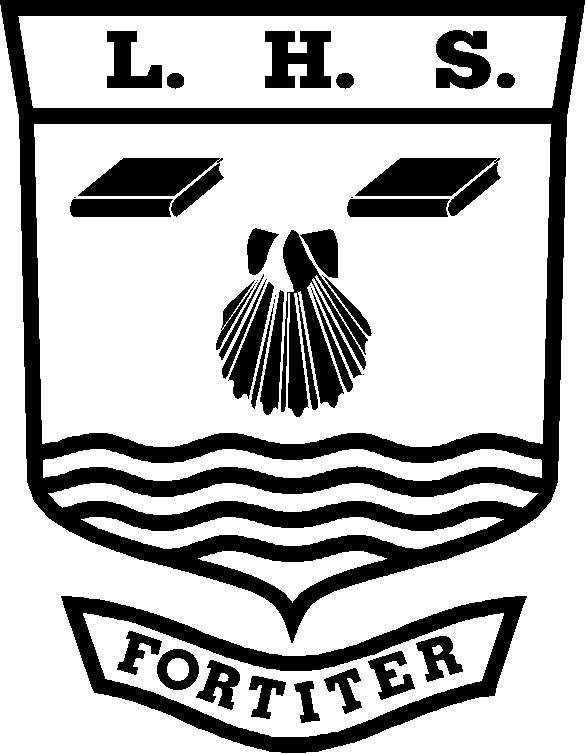 (Subject) Personal Learning ChecklistStudent Name:   ……………………….…………………………………..………KEY:  Red = with difficulty     Amber = not sure    Green = yesGrade tracking:Note: You should discuss this checklist regularly with your subject teacher/mentorUnit NameAn Introduction to Physical EducationUnit Code:G451Minimum Target Grade:Aspirational Target Grade:GCSE Re-Cap (Skills and Knowledge)RedAmberGreenKnowledge of the cardiovascular, respiratory, skeletal and muscular systemsKnowledge of fitness, fitness testing and training Knowledge of health, wellbeing, healthy mind and body (diet, nutrition, exercise, somatotypes, drugs and risks)Knowledge of healthy, active lifestyle (benefits, influences, participation, schools and physical activity and other organisations)Skills  RedAmberGreenTo address this before the exam I will:-Listen to, or read concepts, theories and explanations with focus, taking notes appropriatelyBe able to ask and answer questions where appropriate with confidence and purpose in class discussionsPrepare for lessons or complete set tasks outside of the classroom environmentKeep notes and revision material organised Have an awareness (and interest) of how the theory concepts studied are impacting their environment and themselves everyday (apply physiological concepts to their training, understand how skills are learnt or taught, be aware of impacts that their sociological or cultural background has had on their physical education/sporting experience)Ensure text is legible and that spelling, punctuation and grammar are accurate so that meaning is clearSelect and use a form and style of writing appropriate to purpose and to complex subject matterOrganise information clearly and coherently, using specialist vocabulary when appropriateKnowledge/SpecificationThe skeletal and muscular systemsMotion and movementThe cardiovascular and respiratory systems in relation to the performance of physical activity and sustained involvement in an active and healthy lifestyleClassification of motor skills and abilities (developing an awareness of factors affecting involvement in physical activity)The development of motor skills and the use of different practice methods to ensure effective involvement in physical activityKnowledge/Specification (continued)RedAmberGreenTo address this before the exam I will:-Information processing during the performance of skills in physical activityMotor control of skills and its impact on developing effectiveness in physical activityLearning skills in physical activitySocio-cultural aspects of physical activitySport and culture – sport and physical activity as a reflection of the culture in which it existsContemporary sporting issues that have an impact upon young people’s aspirations and their regular participation in physical activity in the UKREVISIONUse the information on this checklist to make revision cards and notesGradeDateGradeDateGradeDateGradeDateGradeDateGradeDate